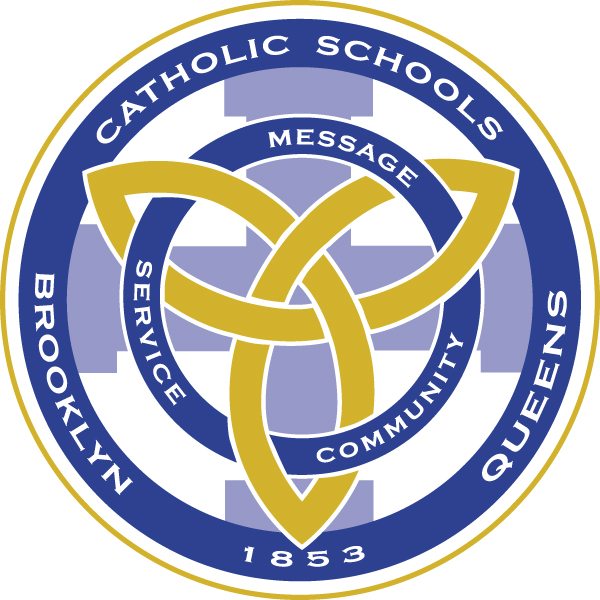 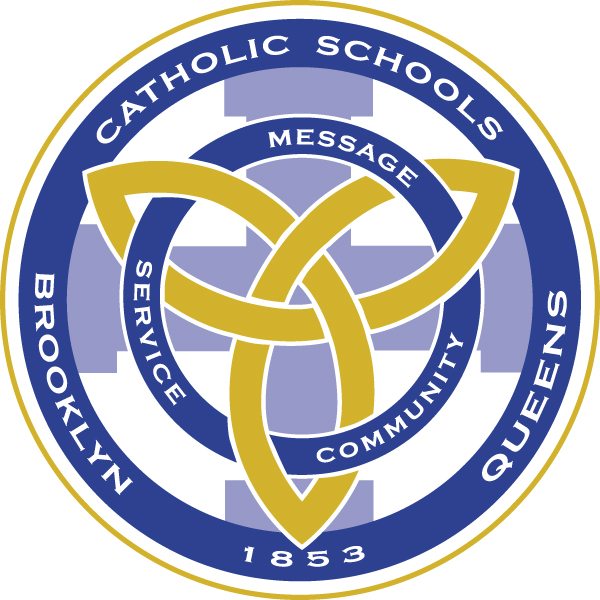 To:	Principals, Board ChairsFrom:	Thomas Chadzutko, Ed.D.	Superintendent of SchoolsChristine Mohan Director of Digital Operations at Desales Media GroupSuzelle Serra	Marketing Coordinator for Schools and AcademiesRe:	Application Process for the Academy Network of WebsitesDate:	April 4, 2015As you may already know, DeSales Media Group in partnership with the Office of the Superintendent ~ Catholic School Support Services, has created an Academy Network of websites to provide website development services to over 23 academies within the Diocese to date.  The purpose of this memo is to introduce the new application process through which an academy can apply to become a part of the network. If you would like to be a part of the next cohort for Academy Network of Websites, please review the attached application and submit it through email to Suzelle Serra at sserra@diobrook.org. Please return application form to Suzelle Serra by May 1stEmail:	sserra@diobrook.orgFax:	(718) 965-7353   Mail: 	R. C. Diocese of BrooklynAttn: Suzelle Serra310 Prospect Park WestBrooklyn, New York 11215Academy Network APPLICATION FORM 2016Academy Network APPLICATION FORM 2016Academy Network APPLICATION FORM 2016Academy Network APPLICATION FORM 2016Academy InformationAcademy InformationAcademy InformationAcademy InformationName:Name:Name:Name:Address:Address:Address:Address:City:State:State:ZIP Code:Phone:When did Academy Open:When did Academy Open:When did Academy Open:Board Chair InformationBoard Chair InformationBoard Chair InformationBoard Chair InformationName:Name:Name:Name:Email:Email:Email:Phone:Marketing chair InformationMarketing chair InformationMarketing chair InformationMarketing chair InformationName:Name:Name:Name:Email:Email:Email:Phone:Principal informationPrincipal informationPrincipal informationPrincipal informationName:Name:Name:Name:Email:Email:Email:Phone:current site informationcurrent site informationcurrent site informationcurrent site informationURL:URL:URL:URL:Domain Owner:Domain Owner:Domain Owner:Domain Owner:Contract        NO    YES  (date of expiration) Date of last content update:Date of last content update:Frequency of posts: Who updates the site?    EXTERNAL:                                    INTERNAL:Who updates the site?    EXTERNAL:                                    INTERNAL:Who updates the site?    EXTERNAL:                                    INTERNAL:Email:Social Media:     FB   TW   IG   YT   (Please cirlcle)Faculty Email Addresses:  YES     NO       (Please circle)Faculty Email Addresses:  YES     NO       (Please circle)Faculty Email Addresses:  YES     NO       (Please circle)Google Apps for Education   YES     NO       (Please circle)Google Calendar       YES     NO       (Please circle)Google Calendar       YES     NO       (Please circle)Google Calendar       YES     NO       (Please circle)Content Languages: (Please circle)      ENG   SPA   CHI    OTHERContent Languages: (Please circle)      ENG   SPA   CHI    OTHERContent Languages: (Please circle)      ENG   SPA   CHI    OTHERSignaturesSignaturesSignaturesSignaturesSignature of applicant:Signature of applicant:Signature of applicant:Date:School office Site visit office USE ONLYSchool office Site visit office USE ONLYSchool office Site visit office USE ONLYSchool office Site visit office USE ONLYEval:Eval:Date:Date: